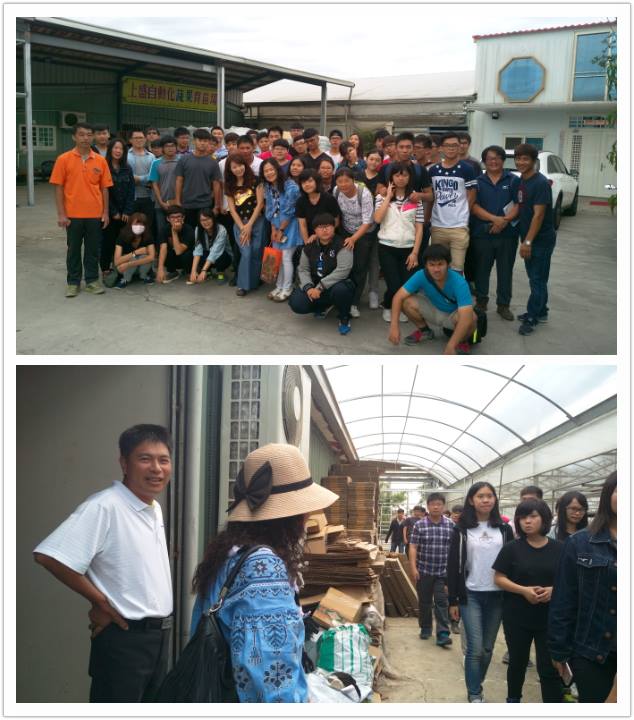 105.11.21上盛種苗場參訪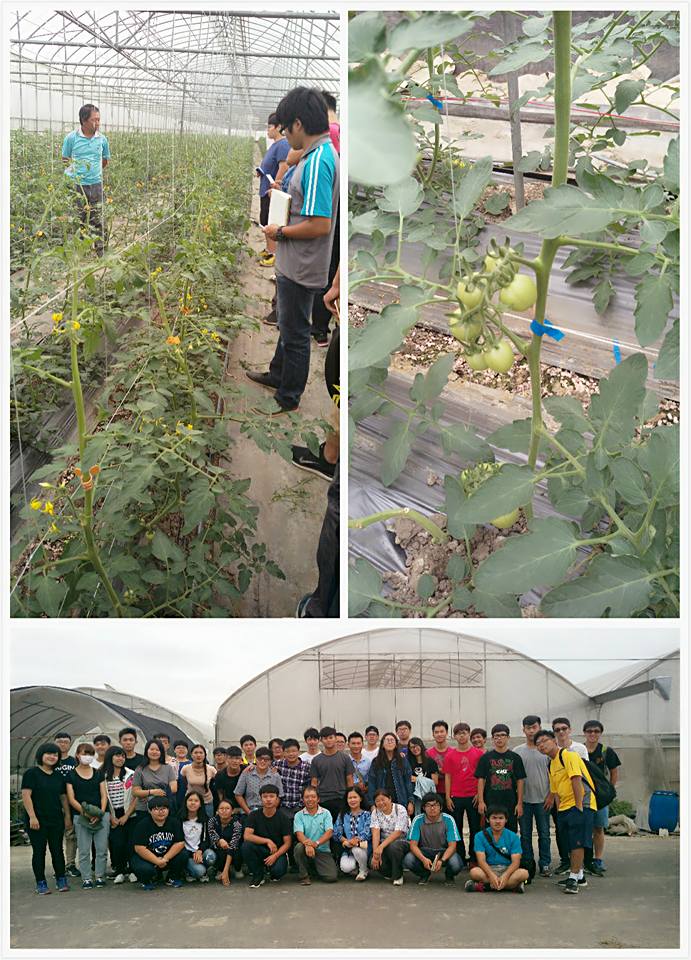 105.11.21呂世能番茄園參訪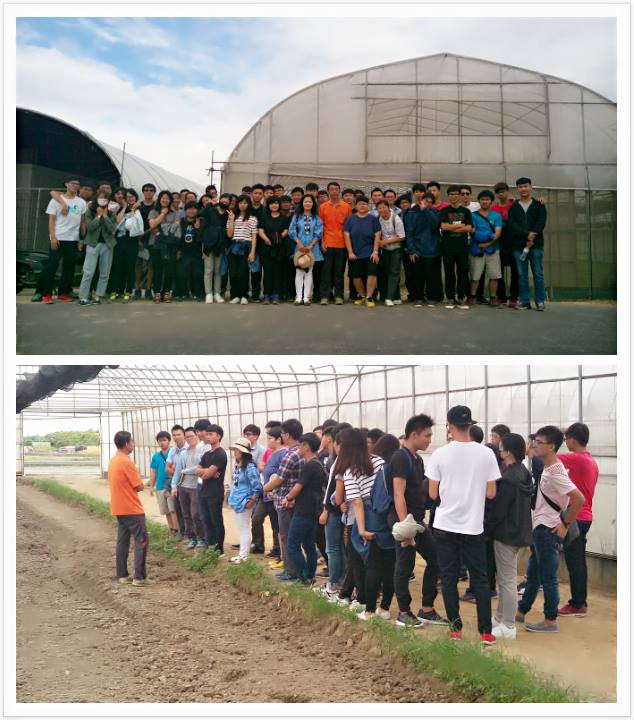 105.11.21葉班長有機蔬菜參訪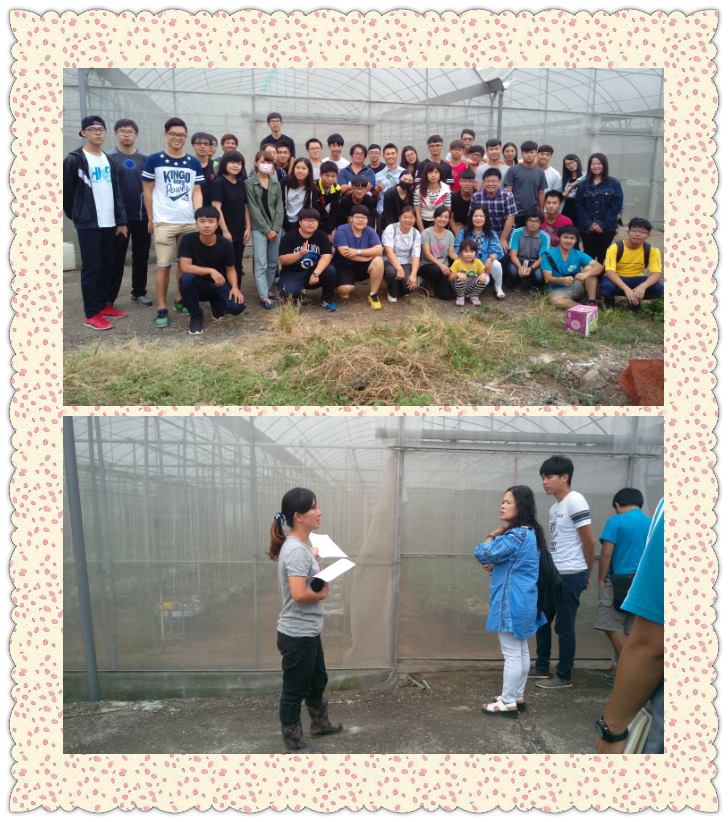 105.11.21后羿農場參訪